LOUEI 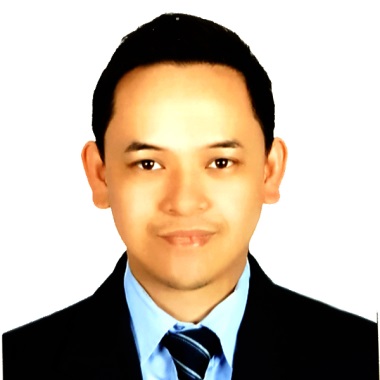 louei.379417@2freemail.com I am a loyal and creative individual with 10 years of experience in sales looking to:Obtain a position in a company where my skills - earned from considerable experience in past organization - can be utilized.Offer substantial contribution to achieving the company’s goals and further my professional growth in the process.Microsoft Office:						Word-Excel-Outlook-PowerPoint		Team Player	OrganizedGraphic Design:					Photoshop-Illustrator-InDesign			Efficient		LoyalDriving:							UAE Driving License (Manual)			Creative		ProactiveSales and Negotiations:BHATIA TRADERS CO LLCRetail Supervisor/Cashier/Salesman (Duty Free Shop)Nov 2007 to Jan 2018JOB DESCRIPTION:Assist customers and ascertain their wants and/or needs.Attend to customers’ concerns and provide solution/recommendation to complaints.Receive and process payments as per standard procedures.Maintain records of sales and inventories.Explain and demonstrate operation/use of products and their features.Merchandise latest items and bring customers up to date with the current trends in the market.Develop and implement marketing strategies and tactics to aid in promotions.Handle filing and documentation of various paper-based as well as electronic records and reports.Ensuring proper display and visibility during promotional period.Process Fujairah Port gate pass.LOCAL GOVERNMENT UNITAdministrative Aid (Vet Department)Mar 2005 to Sep 2007JOB DESCRIPTION:Assist Vet/Officers in vaccinating animals.Register animals and names of owners.Prepare tools, medicine and vaccine.Check and keep track of stock and expiration date of all medicine, vaccine and vitamins.Input and maintain records of all registered animal, vaccinated and treated.Conduct seminars in educational institutes to raise awareness on proper care of pets, effects and precautions against rabies virus.Topped the Inter-Branch Sales Contest surpassing target salessignificantly.Created different marketing tools that were adopted across otherbranches.Nominated as Shop In charge on numerous occasions.Ranked 1st in Graphic Design Course instituted by the FilipinoAssociation in Computer Excellence.B.S. NURSING					High SchoolDee HwaLiong College Foundation		Potrero National High SchoolMagalang, Pampanga, Philippines		Bulaon, SnFdo, Pampanga, PhilippinesS.Y. 2002-2004					S.Y. 1999-2000Undergraduate (2yrs)				GraduateI hereby certify that all the information written here are true and correct.OBJECTIVE:SKILLS:PERSONALITY:WORK EXPERIENCE:ACHIEVEMENTS:EDUCATION: